Na temelju članka 29., stavaka 2., točke 3., alineje 9. Statuta XV. gimnazije, KLASA: 012-03/19-01/02, URBROJ: 251-94-08-19-1 od 18. ožujka 2019., KLASA: 012-03/20-01/01, URBROJ: 251-94-08-20-4 od 29. travnja 2020., Školski odbor XV. gimnazije na 20. sjednici održanoj 24. svibnja 2022. godine utvrđuje pročišćeni tekst Pravilnika o provođenju upisa u 1. razred XV. gimnazije - program prirodoslovno-matematičke gimnazije.Pročišćeni tekst Pravilnika o provođenju upisa u 1. razred XV. gimnazije - program prirodoslovno-matematičke gimnazije obuhvaća:Pravilnika o provođenju upisa u 1. razred XV. gimnazije - program prirodoslovno-matematičke gimnazije, KLASA: 003-05/16-01/1, URBROJ:251-94-08-16-1 od 9. svibnja 2016. godine;Pravilnika o izmjenama Pravilnika o provođenju upisa u 1. razred XV. gimnazije - program prirodoslovno-matematičke gimnazije, KLASA: 003-05/17-01/02, URBROJ: 251-94-08-17-1 od 10. travnja 2017. godine;Pravilnika o izmjenama Pravilnika o provođenju upisa u 1. razred XV. gimnazije - program prirodoslovno-matematičke gimnazije, KLASA: 003-05/18-01/03, URBROJ: 251-94-08-18-1 od 14. lipnja 2018. godine.Pravilnik o izmjenama i dopunama Pravilnika o provođenju upisa u 1. razred XV. gimnazije - program prirodoslovno-matematičke gimnazije, KLASA: 007-04/22-01/09, URBROJ: 251-94-08-22-21 od 24. svibnja 2022.KLASA: 007-04/22-01/09URBROJ: 251-94-08-22-22U Zagrebu, 24. svibnja 2022.PRAVILNIK O PROVOĐENJU UPISA U 1. RAZRED XV. GIMNAZIJEPROGRAM PRIRODOSLOVNO-MATEMATIČKE GIMNAZIJE (Pročišćeni tekst)Članak 1.(1) Ovim Pravilnikom uređuje se upis kandidata u 1. razred programa prirodoslovno-matematičke gimnazije u XV. gimnaziji te se razrađuju zajednički, dodatni i posebni elementi vrednovanja kandidata.(2) Izrazi koji se koriste u ovom Pravilniku, a koji imaju rodno značenje, bez obzira na to jesu li korišteni u muškome ili ženskome rodu, obuhvaćaju na jednak način i muški i ženski rod.Članak 2.(1) Prijava i upis u 1. razred programa prirodoslovno – matematičke gimnazije provode se putem Nacionalnog informacijskog sustava prijava i upisa u srednje škole (dalje: NISpuSŠ) na mrežnoj stranici www.upisi.hr.  (2) Pravo upisa u 1. razred imaju svi kandidati nakon završenog osnovnog obrazovanja pod jednakim uvjetima, u okviru broja utvrđenog odukom o upisu ministra nadležnog za obrazovanje.(3) Odluku o godišnjim troškovima školovanja učenika koji nisu oslobođeni plaćanja troškova školovanja donosi Grad Zagreb, kao osnivač XV. gimnazije, a na prijedlog školskog odbora.Članak 3.Odluku o godišnjim troškovima školovanja učenika koji nisu oslobođeni plaćanja troškova školovanja donosi Grad Zagreb, kao osnivač XV. gimnazije, a na prijedlog školskog odbora.Članak 4.Za upis u 1. razred programa prirodoslovno-matematičke gimnazije prijavljenom kandidatu vrednuju se i boduju zajednički, dodatni i posebni elementi.Zajednički elementi vrednovanjaČlanak 5.(1) Zajedničke elemente vrednovanja čine:prosjeci zaključnih ocjena iz svih nastavnih predmeta na dvije decimale u posljednja četiri razreda osnovnog obrazovanja;zaključne ocjene u posljednja dva razreda osnovnog obrazovanja iz nastavnih predmeta: Hrvatski jezik, Matematika i prvi strani jezik te predmeta Kemija, Fizika i Biologija, koji su utvrđeni kao predmeti važni za nastavak obrazovanja u programu prirodoslovno-matematičke gimnazije;u slučaju da kandidatu u svjedodžbama za posljednje četiri godine osnovnog obrazovanja nije upisana ocjena iz nekoga od nastavnih predmeta koji su značajni za prijavu za upis, za utvrđivanje broja bodova iz toga nastavnog predmeta koristi se prosjek svih zaključenih ocjena na dvije decimale u posljednja četiri razreda osnovnog obrazovanja.(2) Na temelju uspjeha u osnovnoj školi moguće je steći ukupno najviše 80 bodova, od čega najviše 20 bodova na temelju ocjena iz stavka 1., točke 1. ovog članka te najviše 60 bodova iz stavka 1., točke 2. ovog članka.Dodatni elementi vrednovanjaČlanak 6.Dodatne elemente vrednovanja za upis u program prirodoslovno-matematičke gimnazije čine:- provjera posebnih znanja kandidata; - vrednovanje rezultata postignutih na natjecanjima u znanju i u sportu. a) Provjera posebnih znanja kandidataČlanak 7.(1) Na temelju suglasnosti dobivene od ministarstva nadležnog za obrazovanje (dalje: Ministarstva) za svaku školsku godinu, XV. gimnazija provodi provjeru posebnih znanja kandidata za sve kandidate koji prijave program prirodoslovno – matematičke gimnazije sukladno rokovima koji će biti objavljeni u natječaju za upis.(2) Provjeri znanja nisu dužni pristupiti kandidati koji ostvaruju pravo na izravan upis:na temelju osvojenog 1., 2. ili 3. mjesta kao pojedinac na državnim/međunarodnim natjecanjima znanja u posljednja četiri razreda osnovnog obrazovanja iz predmeta: Hrvatski jezik, Matematika, prvi strani jezik, Kemija, Fizika, Informatika.(3) Na temelju provjere posebnih znanja kandidat može ostvariti najviše 10 bodova koji se izražavaju na dvije decimale. (4) Provjera posebnih znanja nije eliminacijska.(5) Provjera posebnih znanja provodi se iz predmeta Matematika.(6) Provjeru posebnih znanja kandidata provodi povjerenstvo koje imenuje ravnatelj.(7) Ako dva ili više kandidata na zadnjem mjestu ljestvice poretka imaju isti ukupan broj bodova iz zajedničkog i dodatnog elementa vrednovanja i imaju isti broj bodova iz provjere posebnih znanja, upisuje se onaj kandidat koji ostvaruje pravo na poseban element vrednovanja.(8) Ako dva ili više kandidata na zadnjem mjestu ljestvice poretka imaju isti ukupan broj bodova iz zajedničkog i dodatnog elementa vrednovanja i imaju isti broj bodova iz provjere posebnih znanja te ostvaruju pravo na poseban element vrednovanja, upisuju se svi kandidati.(9) Kandidati s teškoćama u razvoju koji imaju rješenje o primjerenome programu obrazovanja, a koji pristupaju provjeri posebnih znanja iz stavka 1. ovoga članka, imaju pravo na prilagodbu ispitne tehnologije.Članak 8.(1) Provjera posebnih znanja obuhvaća sadržaj nastavnog predmeta Matematike prema Nastavnom planu i programu za osnovnu školu i ispituje matematičke kompetencije iz područja: brojevi, algebra, geometrija, statistika i vjerojatnost (računske operacije s realnim brojevima; odnosi među brojevima, omjeri i postotci; operacije s algebarskim izrazima; proporcionalnost i obrnuta proporcionalnost, linearna funkcija; linearne jednadžbe i sustavi; ravninska i prostorna geometrija; mjerenje u geometriji; koordinatni sustav u ravnini; prikazivanje i analiza podataka; vjerojatnost slučajnog događaja).(2) Provjera posebnih znanja sastoji se od pisanog ispita u trajanju od 60 minuta. Ispit se sastoji od 22 zadatka višestrukog izbora i kratkih odgovora, od kojih se 18 zadataka boduje s 0,5 boda, a 4 zadatka s 0,25 bodova.(3) Na početku pisane provjere učenik na poseban listić upisuje ime i prezime, datum rođenja i zaporku. Listić s podacima učenik zatvara u posebnu omotnicu.(4) Učenik na ispitne materijale upisuje samo svoju zaporku.(5) Zaporka se sastoji od kombinacije tri znamenke i pet slova napisanih zajedno. (6) Ispit se piše kemijskom olovkom kojom se piše plavom ili crnom bojom.(7) Za vrijeme pisanja ispita nije dopuštena uporaba džepnog računala. Učenici smiju imati ravnalo, trokute, grafitnu olovku i gumicu.  (8) Rezultati provjere posebnih znanja bit će objavljeni najkasnije 48 sati nakon obavljene provjere pod zaporkom na mrežnoj stranici XV. gimnazije. (9) Uvid u svoj pisani ispit učenik može ostvariti nakon objave rezultata, u terminima koji će biti objavljeni na mrežnoj stranici XV. gimnazije.(10) Bodovi koje kandidati ostvare bit će uneseni u NISpuSŠ gdje će se vidjeti konačna ljestvica poretka.b) Vrednovanje rezultata postignutih na natjecanjima u znanjuČlanak 9.Pravo na izravan upis ili dodatne bodove ostvaruju kandidati na temelju rezultata koje su postigli na natjecanjima u znanju iz predmeta: Hrvatski jezik, Matematika, prvi strani jezik, Kemija, Fizika, Informatika, a u organizaciji Agencije za odgoj i obrazovanje.c) Vrednovanje rezultata postignutih na natjecanjima u sportuČlanak 10.(1) Kandidatima se vrednuju rezultati koje su postigli u posljednja četiri razreda osnovnog obrazovanja na natjecanjima školskih sportskih društava koja su ustrojena prema Propisniku Državnoga prvenstva školskih sportskih društava Republike Hrvatske, a pod nadzorom natjecateljskog povjerenstva Hrvatskoga školskoga športskog saveza.(2) Pravo na dodatne bodove kandidati ostvaruju na temelju službene evidencije o rezultatima održanih natjecanja školskih sportskih društava koju vodi Hrvatski školski športski savez (HŠŠS):Članak 11.Kandidatu se na osnovi članaka 9. i 10. ovog Pravilnika vrednuje isključivo jedno (najpovoljnije) postignuće.Posebni elementi vrednovanjaČlanak 12.(1) Poseban element vrednovanja čini vrednovanje uspjeha kandidata:- kandidati sa zdravstvenim teškoćama;- kandidati koji žive u otežanim uvjetima obrazovanja uzrokovanih nepovoljnim ekonomskim, socijalnim te odgojnim čimbenicima.Vrednovanje uspjeha kandidata sa zdravstvenim teškoćamaČlanak 13.(1) Kandidat sa zdravstvenim teškoćama je kandidat koji je osnovno obrazovanje završio po redovitome nastavnom planu i programu, a kojem su zdravstvene teškoće mogle utjecati na postizanje rezultata tijekom prethodnog razdoblja.(2) Za ostvarivanje prava na poseban element vrednovanja kandidat iz stavka 1. ovoga članka obvezno prilaže: stručno mišljenje Službe za profesionalno usmjeravanje Hrvatskoga zavoda za zapošljavanje o sposobnostima i motivaciji učenika za, u pravilu šest, a najmanje tri primjerena programa obrazovanja (strukovnoga - s oznakom programa, umjetničkoga i/ili gimnazijskoga) izdanoga na temelju stručnog mišljenja nadležnoga školskog liječnika koji je pratio kandidata tijekom prethodnog obrazovanja, a na temelju prethodno dostavljene specijalističke medicinske dokumentacije o zdravstvenim teškoćama koje su mogle utjecati na postizanje rezultata tijekom prethodnog obrazovanja, prema stručno usuglašenoj metodologiji te obrade multidisciplinarnog tima Hrvatskoga zavoda za zapošljavanje.Vrednovanje uspjeha kandidata koji žive u otežanim uvjetima obrazovanja uzrokovanim nepovoljnim ekonomskim, socijalnim te odgojnim čimbenicima Članak 14.(1) Kandidat živi u otežanim uvjetima obrazovanja uzrokovanim ekonomskim, socijalnim te odgojnim čimbenicima, a koji su mogli utjecati na njegov školski uspjeh u osnovnoj školi ako:- živi uz jednoga i/ili oba roditelja/skrbnika s dugotrajnom teškom bolesti;- živi uz oba roditelja/skrbnika koji se prema zakonu koji regulira poticanje zapošljavanja smatraju dugotrajno nezaposlenim osobama;- živi uz samohranoga roditelja/skrbnika (roditelj/skrbnik koji nije u braku i ne živi u izvanbračnoj zajednici, a sam se skrbi o svome djetetu i uzdržava ga) koji je korisnik socijalne skrbi sukladno zakonu koji uređuje socijalnu skrb i posjeduje rješenje ili drugi upravni akt centra za socijalnu skrb ili nadležnoga tijela u jedinici lokalne ili područne (regionalne) jedinice i Grada Zagreba o pravu samohranoga roditelja/skrbnika kao korisnika socijalne skrbi;- mu je jedan roditelj/skrbnik preminuo;- je dijete bez roditelja/skrbnika ili odgovarajuće roditeljske skrbi prema zakonu koji uređuje socijalnu skrb.(2) Za ostvarenje prava iz stavka 1. ovoga članka kandidat prilaže:- liječničku potvrdu o dugotrajnoj težoj bolesti jednoga i/ili oba roditelja/skrbnika;- potvrdu nadležnoga područnoga ureda Hrvatskoga zavoda za zapošljavanje o dugotrajnoj nezaposlenosti oba roditelja/skrbnika;- potvrdu o korištenju socijalne pomoći; rješenje ili drugi upravni akt centra za socijalnu skrb ili nadležnoga tijela u jedinici lokalne ili područne (regionalne) jedinice i Grada Zagreba o pravu samohranoga roditelja/skrbnika u statusu socijalne skrbi izdanih od ovlaštenih službi u zdravstvu, socijalnoj skrbi i za zapošljavanje;- ispravu iz matice umrlih ili smrtni list koje je izdalo nadležno tijelo u jedinici lokalne ili područne (regionalne) jedinice ili Grada Zagreba.Vrednovanje uspjeha kandidata na osnovi Nacionalnog plana za uključivanje Roma za razdoblje od 2021. do 2027. godineČlanak 15.(1) Kandidatu koji je pripadnik romske nacionalne manjine, a upisuje se na temelju Nacionalnog plana za uključivanje Roma za razdoblje od 2021. do 2027. godine dodaju se dva boda na broj bodova koji je utvrđen tijekom postupka vrednovanja.(2) Kandidatu koji je dijete bez roditelja/skrbnika ili odgovarajuće roditeljske skrbi prema zakonu koji uređuje socijalnu skrb dodaje se jedan bod na broj bodova koji je utvrđen tijekom postupka vrednovanja.(3) Za ostvarivanje dodatnih bodova iz stavka 1. ovoga članka kandidat prilaže potvrdu o pripadnosti romskoj nacionalnoj manjini (rodni list učenika ili rodni list jednog od roditelja/skrbnika ili izvadak iz popisa birača za roditelja/skrbnika)(4) Za ostvarivanje dodatnih bodova iz stavka 2. ovoga članka kandidat prilaže potvrdu nadležnog centra za socijalnu skrb da je kandidat dijete bez roditelja/skrbnika ili odgovarajuće roditeljske skrbi.(5) Neovisno o tomu ispunjava li uvjete za ostvarivanje više prava, kandidatu će se priznati ostvarivanje isključivo jednoga prava od prava propisanih stavcima 1. i 2. ovoga članka, koje je za njega najpovoljnije.7. Vrednovanje uspjeha kandidata s teškoćama u razvoju odnosno težim zdravstvenim teškoćamaČlanak 16.(1) Kandidat s teškoćama u razvoju, odnosno težim zdravstvenim teškoćama, a koje su utjecale na postizanje rezultata tijekom prethodnog obrazovanja i/ili mu značajno sužavaju mogući izbor programa obrazovanja i zanimanja, je kandidat koji je osnovnu školu ili dio osnovnoškolskog obrazovanja završio prema rješenju nadležnog upravnog tijela Grada Zagreba (u daljnjem tekstu: Ured) o primjerenom programu obrazovanja.(2) Kandidati iz stavka 1. ovoga članka rangiraju se na zasebnim ljestvicama poretka, a temeljem ostvarenog ukupnog broja bodova utvrđenog tijekom postupka vrednovanja, u programima obrazovanja za koje posjeduju stručno mišljenje službe za profesionalno usmjeravanje Hrvatskoga zavoda za zapošljavanje.(3) Kandidati iz stavka 1. ovoga članka mora zadovoljiti na posebnoj provjeri znanja.(4) Pravo upisa u nekome programu obrazovanja ostvaruje onoliko kandidata koliko se u tome programu obrazovanja može upisati kandidata s teškoćama u razvoju sukladno Državnom pedagoškome standardu srednjoškolskoga sustava odgoja i obrazovanja NN 63/08 i 90/10).(5) Za ostvarenje prava iz stavka 2. ovoga članka kandidat obvezno prilaže:- rješenje Ureda o primjerenom programu obrazovanja;- stručno mišljenje Službe za profesionalno usmjeravanje Hrvatskoga zavoda za zapošljavanje o sposobnostima i motivaciji učenika za, u pravilu šest, a najmanje tri srednjoškolska programa obrazovanja sukladno određenom primjerenom programu obrazovanja u rješenju izdanoga na temelju stručnog mišljenja nadležnoga školskog liječnika koji je pratio kandidata tijekom prethodnog obrazovanja, a na temelju prethodno dostavljene specijalističke medicinske dokumentacije o težim zdravstvenim teškoćama koje su utjecale na postizanje rezultata tijekom prethodnog obrazovanja i/ili mu značajno sužavaju mogući izbor programa obrazovanja i zanimanja, prema stručno usuglašenoj metodologiji te obrade multidisciplinarnog tima Hrvatskoga zavoda za zapošljavanje.8. Minimalni bodovni pragČlanak 17.(1) Minimalni broj bodova potreban za prijavu kandidata za upis u program prirodoslovno – matematičke gimnazije, a koji se odnosi isključivo na zajednički element vrednovanja kandidata, određuje se za svaku školsku godinu i objavljuje se u natječaju za upis.(2) Utvrđeni minimalni broj bodova iz stavka 1. ovoga članka primjenjuje se tijekom cijeloga upisnog postupka za sve kandidate, osim za kandidate koji imaju pravo izravnog upisa.9. Prijelazne i završne odredbeČlanak 18.Izmjene i dopune ovog Pravilnik vrše se na način predviđen za njegovo donošenje.Članak 19.Ovaj Pravilnik stupa na snagu danom donošenja te se objavljuje na oglasnoj ploči i mrežnoj stranici Škole.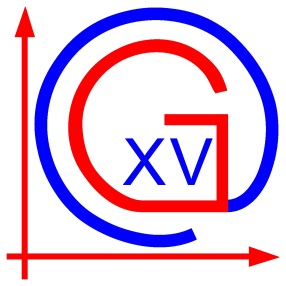 Republika HrvatskaXV. gimnazijaIB World SchoolZagreb, Jordanovac 8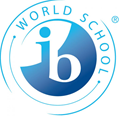 PREDSJEDNICA ŠKOLSKOG ODBORAMarina Bilić, dipl. ing.Državna/međunarodna natjecanja iz predmeta:Hrvatski jezik;Matematika;prvi strani jezik;Kemija;Fizika;Informatika.Prvo, drugo ili treće osvojeno mjesto kao pojedinac u 5., 6., 7. ili 8. razredu osnovnog obrazovanjaIzravan upisDržavna/međunarodna natjecanja iz predmeta:Hrvatski jezik;Matematika;prvi strani jezik;Kemija;Fizika;Informatika.Prvo osvojeno mjesto kao član skupine u 5., 6., 7. ili 8. razredu osnovnog obrazovanja4 bodaDržavna/međunarodna natjecanja iz predmeta:Hrvatski jezik;Matematika;prvi strani jezik;Kemija;Fizika;Informatika.Drugo osvojeno mjesto kao član skupine u 5., 6., 7. ili 8. razredu osnovnog obrazovanja3 bodaDržavna/međunarodna natjecanja iz predmeta:Hrvatski jezik;Matematika;prvi strani jezik;Kemija;Fizika;Informatika.Treće osvojeno mjesto kao član skupine u 5., 6., 7. ili 8. razredu osnovnog obrazovanja2 bodaDržavna/međunarodna natjecanja iz predmeta:Hrvatski jezik;Matematika;prvi strani jezik;Kemija;Fizika;Informatika.Sudjelovanje kao pojedinac ili član skupine u 5., 6., 7. ili 8. razredu1 bodNatjecanja školskih sportskih društavaUčenici koji su na državnom natjecanju kao članovi ekipe osvojili prvo mjesto3 bodaNatjecanja školskih sportskih društavaUčenici koji su na državnom natjecanju kao članovi ekipe osvojili drugo mjesto2 bodaNatjecanja školskih sportskih društavaUčenici koji su na državnom natjecanju kao članovi ekipe osvojili treće mjesto1 bod